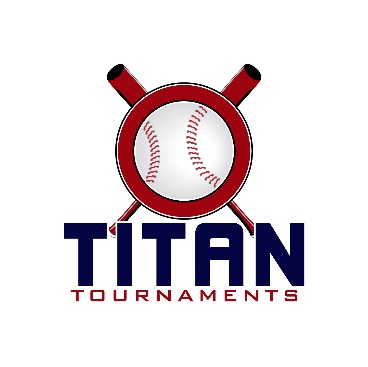 Thanks for playing ball with Titan!Below you will find the tournament schedule and some important rules to note.

Victor Lord Park: 175 2nd Street, Winder, GA (Field 1 and Field 2)
Tournament Director On Site: Rick Black – Saturday/ Josh Campbell - Sunday12U Entry Fee: $415

Admission: $7 Per SpectatorCoaches Passes – 3 per teamSanction Fee: $35 if unpaid in 2018Please check out the how much does my team owe document.Roster/waiver forms must be submitted to me via email prior to the tournament. To locate the printable form on our website hold the control key and click on the words that follow - Roster & Waiver Form  Forms should be submitted to me at the following email address: tournamenttitan@gmail.com. At the absolute latest, you must submit your roster prior to first pitch at the tournament. Rosters will be filed electronically and you will be able to retain your hard copy. Coaches must have birth certificates available on site.
Format: 3 seeding games and single elimination bracket playPlease refer to pages 14-15 of our rule book for seeding procedures.
The on deck circle is on your dugout side. If you are uncomfortable with your player being that close to the batter, you may have them warm up further down the dugout, but they must remain on your dugout side.
Headfirst slides are allowed, faking a bunt and pulling back to swing is not allowed.
Runners must make an attempt to avoid contact, but do not have to slide.
Warm Up Pitches – 5 pitches between innings or 1 minute, whichever comes first.
Coaches – one defensive coach is allowed to sit on a bucket or stand directly outside of the dugout for the purpose of calling pitches. Two offensive coaches are allowed, one at third base, one at first base.
Offensive: One offensive timeout is allowed per inning.
Defensive: Three defensive timeouts are allowed during a seven inning game. On the fourth and each additional defensive timeout, the pitcher must be removed from the pitching position for the duration of the game. In the event of extra innings, one defensive timeout per inning is allowed.
An ejection will result in removal from the current game, and an additional one game suspension. Flagrant violations are subject to further suspension at the discretion of the onsite director.12U Games – 90 minutes finish the inning
*American and National Seeding Groups Play In Bracket Together*TimeFieldAge GroupTeam ScoreTeam9:00112U AmerHabersham Havoc10-2Vipers9:00212U NatHitmen2-9GA Defenders10:45112U AmerLumpkin Miners8-1FCA Eagles10:45212U NatMcDonough A.S.15-12Car. Bomb Squad12:30112U AmerHabersham Havoc16-4Lumpkin Miners12:30212U NatMcDonough A.S.0-11GA Defenders2:15112U AmerVipers13-0FCA Eagles2:15212U NatHitmen4-9Car. Bomb Squad4:00112U AmerVipers3-4Lumpkin Miners4:00212U NatMcDonough A.S.4-12Hitmen5:45112U AmerHabersham Havoc18-0FCA Eagles5:45112U NatCar. Bomb Squad3-3GA Defenders12U – Sunday12U – Sunday12U – Sunday12U – SundayBracket PlayBracket PlayHavoc 10Havoc 10A1Field 1 – 10:00(1Havoc 3Havoc 3N4 McDonough A.S. 0 McDonough A.S. 0(5Havoc 2 Havoc 2 Havoc 2 Field 1 – 1:30Car. Bomb Squad 7Car. Bomb Squad 7N2Field 2 – 10:00(2 Bomb Squad 2 Bomb Squad 2A3Vipers 6Vipers 6(7(7GA Defenders GA Defenders Field 1 – 3:30Field 1 – 3:30CHAMPIONSCHAMPIONS GA Defenders 4 GA Defenders 4N1Field 1 – 11:45(3GA Defenders 14GA Defenders 14A4FCA Eagles 3FCA Eagles 3(6Field 2 - 1:30GA Defenders 4GA Defenders 4GA Defenders 4Lumpkin Miners 6Lumpkin Miners 6A2Field 2 - 11:45(4Lumpkin Miners 2Lumpkin Miners 2N3 Hitmen 1 Hitmen 1